 муниципальное автономное дошкольное 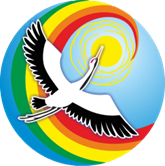 образовательное учреждение детский сад № 24 «Журавушка»  комбинированного вида города Искитима Новосибирской областиПерспективный план по реализации авторской образовательной программы «Поиск» в средней группе  Автор:Дребушевская Т.А., воспитательг. Искитим, 2016Тема неделиПознавательная квест-играОбразовательные задачи «Дары осени (овощи)»«В гости к бабушке и дедушке» Расширять представления детей об овощах.  Формировать представления о выращивании овощей: овощи растут в огороде на грядках, зреют, их собирают, копают, из них варят суп. Формировать представления о сезонных работах, проводимых в саду, огороде (поливают, окучивают картошку и т.д.). Формировать представления о заготовке овощей на зиму: овощи солят, складывают в погреб. Формировать представления об условиях, необходимых для роста и развития растений (почва, влага, тепло, свет)«Энцик-лопедия домашних животных»«Кто стучится у ворот?»Расширять представления детей о домашних животных (внешний вид, части тела, детеныши и т.д.). Познакомить детей с кроликом, с характерными особенностями его внешнего вида. Дать детям представления о том, что домашние животные живут рядом с человеком. Формировать представления о том, как человек ухаживает за животными; как животные помогают людям. «Неделя высокой моды» (одежда, обувь, головные уборы) «Волшебные клубочки»Формировать представления о названии и назначении предметов одежды. Упражнять в умении выделять признаки предметов одежды (цвет, форма и т.д.), детали одежды (воротник, рукав, застёжка, оборка, спинка). Формировать понятия: верхняя и нижняя одежда. Учить дифференцировать виды одежды по временам года (зимняя, летняя). Формировать бережное отношение к одежде, закреплять правила ухода за ней.«Федорино горе» (посуда, продукты питания)«Приключения Колобка»Расширять представления о предметах посуды и их назначении (кухонная, столовая, чайная). Развивать умение различать посуду кукольную и натуральную, видеть их сходство и различие. Формировать представления о свойствах и качествах посуды (цвет, форма, материалы, хрупкая, может разбиться и т.д.). Формировать бережное отношение к посуде, знакомить с правилами ухода за ней. Формировать представления детей о продуктах питания. Дать представление о витаминах и о полезных продуктах питания. Знакомить детей с названиями блюд, и из каких продуктов они приготовлены. Развивать умение различать основные вкусы продуктов: сладкий, солёный, горький, кислый. «Мой дом. Мой город»«Путешествие по городу»Расширять представления детей о доме, квартире, о помещениях квартиры, предметах домашнего обихода. Расширять представления детей о родном городе и его достопримечательностях (памятники, парки, площади, красивые здания и др.). Дать элементарные представления о жизни и особенностях труда в городе и в сельской местности. Дать понятия: горожане, искитимцы. Обогащать представления детей об основных объектах городской инфраструктуры  (в т.ч. учреждения культуры), общественных местах и правилах поведения в них. Расширять знания детей об общественном транспорте родного города, правилах поведения в нем. Формировать представление об улице и ее составляющих.«Азбука профес-сий»«Знакомство с профессиями»Дать понятие «профессия». Продолжать знакомить детей с профессиями: работники д/с, врач, продавец, парикмахер, водитель, полицейский, строитель. Расширять и обогащать представления о трудовых действиях, орудиях и результатах труда. Формировать интерес к профессиям родителей, подчеркивать значимость их труда. Воспитывать интерес и уважение к труду взрослых. Развивать умение отмечать деловые и личностные качества работника (работает быстро, аккуратно, умелый, трудолюбивый и т.д.)«Зимние картинки»«Подарки зимы» Расширять представления детей о зиме, о признаках зимы. Развивать умение вести сезонные наблюдения, замечать красоту зимней природы, сравнивать осенний и зимний пейзажи. Продолжать знакомить с зимними видами спорта.  Формировать представления о безопасном поведении людей зимой. Знакомить детей с элементарными свойствами снега и льда. Расширять представления о жизни животных зимой. Побуждать детей рассматривать и сравнивать следы птиц на снегу, оказывать помощь зимующим птицам. Расширять представления о местах, где всегда зима, о животных Арктики и Антарктики. «Зимую-щие птицы»«На дне рождения у Каркуши»Расширять представления о птицах - воробей, ворона, синица, голубь, сова, снегирь, дятел (внешний вид, особенности передвижения, питания, поведения, среда обитания, детеныши). Продолжать формировать представление о частях тела птицы: голова, туловище, крылья, хвост, лапы, перья, клюв; предназначением каждой из частей. Формировать представления о сезонных изменениях в жизни птиц. Дать представление о размножении птиц: птенцов высиживает взрослая птица; птенцы вылупляются из яиц. Кормушки для птиц.«Строи-тельство»«Помоги Принцессе вернуться в замок»Продолжать знакомить детей со строением дома, с назначением комнат. Формировать представления о многообразии строений, дать понятия: многоэтажный и одноэтажный дом. Продолжать знакомить детей со свойствами материалов (глина, песок, дерево, металл), с помощью которых строят дома, объяснять целесообразность изготовление частей дома из определенного материала. Расширять представления о некоторой строительной технике и инструментах. Дать понятие «строительные профессии», формировать представления о некоторых строительных профессиях (маляр, плотник, каменщик…).«Мир животных».«Путешествие по зоопарку»Расширять представления о животных и птицах северных и южных стран (белый медведь, морж, пингвин, слон, бегемот, жираф, зебра, попугай, кенгуру, носорог, обезьяна, лев, крокодил, ящерица, черепаха). Знакомить со средой их обитания, особенностями поведения. Знакомить с представителями класса пресмыкающихся (крокодил, ящерица, черепаха), их внешним видом и способами передвижения. Закреплять понятие «дикие животные». Развивать умение различать и называть части тела, замечать их защитную функцию (у слона – хобот, у кенгуру – сумка, у черепахи – панцирь, у крокодила - пасть).«Подвод-ный мир»«В гостях у Водяного» Формировать представления детей о рыбах и морских животных (карась, щука, карп, ерш, кит, акула и др.). Дать представления о внешнем виде, частях тела рыбы, особенностях передвижения, питания, среде обитания рыб. Расширять представления о земноводных животных – особенностях строения тела, питания, передвижения. Расширять представления об условиях, необходимых для жизни рыб и земноводных (воздух, вода, питание). Дать представление об охране подводного мира.«Я – человек!» (я и мое тело)«Путешествие в страну мальчиков и девочек»Продолжать знакомить детей с частями тела и органами чувств человека. Дать представление о функциональном назначении частей тела и органов чувств для жизни и здоровья человека. Дать представление о том, что лицо человека отражает его чувства, эмоции. Продолжать формировать умение называть своё имя, фамилию, возраст, говорить о себе в первом лице. Формировать представление о росте и развитии ребенка, его прошлом, настоящем и будущем. Углублять представления детей об их правах и обязанностях в д/с и дома. Формировать первичные гендерные представления. Воспитывать уважительное отношение к сверстникам своего и противоположного пола. «Дом и всё, что в нем» «В городе мастеров»Закреплять представления детей о бытовой технике, предметах, облегчающих жизнь людей (телевизор, магнитофон, пылесос, телефон, компьютер, утюг, холодильник, стиральная машина, электроплита, фен, вентилятор, микроволновая печь), об их функциональном назначении и правилах пользования. Учить понимать связь назначения предмета с материалом, из которого он сделан. Показать, как человек изменял предметы, делал их более удобными и полезными. Закреплять представления об опасных для жизни человека приборах, о правилах обращения с ними.«Живот-ный мир весной»«В гости к лесным друзьям»Расширять представления о диких животных (медведь, лиса, белка, волк, заяц, ёж, лось). Знакомить со средой их обитания, особенностями поведения. Закреплять понятие «дикие животные» -  животные, живущие в лесу. Развивать умение различать и называть части тела, замечать их защитную функцию (у ежа - иголки, у лося - рога, копыта). Познакомить с жилищем некоторых животных (нора, дупло, берлога). Формировать умение устанавливать простейшие связи между явлениями живой и неживой природы (потеплело – животные меняют шубки, просыпаются от спячки). «Школа дорожной безопасности»«Поспешим на помощь гномам»Продолжать знакомить детей с правилами дорожного движения и дорожными знаками. Расширять представления детей о транспорте и его назначении. Формировать представления о таких видах транспорта, как водный, наземный, воздушный и об их особенностях передвижения. Расширять представления детей об общественном транспорте (автобус, поезд, самолет, теплоход) и правилах поведения в нем. Формировать представления о частях транспортного средства и их назначении. Расширять представления о профессиях на транспорте: шофер, летчик, машинист, капитан, кондуктор. Закреплять знания о специальных видах транспорта (пожарная, «скорая помощь», «милиция», машина МЧС).«Эти удивитель-ные насеко-мые…»«Путешествие на лесную полянку»Расширять и углублять знания детей и родителей о насекомых (стрекоза, кузнечик, пчела, муравей), их характерных особенностях. Расширять  представления детей о насекомых (внешний вид, части тела, образ жизни). Формировать обобщающее понятие «насекомые». Формировать представления о сезонных изменениях в жизни насекомых. Развивать детскую любознательность, познавательную активность и логическое мышление. Формировать умение детей и родителей взаимодействовать друг с другом. Активизировать работу с родителями, искать новые пути привлечения семьи к участию в учебно-воспитательном процессе группы. «День Победы»«Военная техника»Рассказать детям о том, какой праздник отмечают в нашей стране 9 мая и почему он называется «День Победы». Рассказать о героях Великой Отечественной войны, о защитниках Отечества. Дать детям представления о Российской армии, о воинах, которые охраняют нашу Родину. Формировать представления о «военных» профессиях, знакомить с военной формой; с военной техникой. Формировать у мальчиков стремление стать защитниками Родины, воспитывать у девочек уважение к мальчикам как будущим защитникам Родины.«Ах, лето красное…»«На поиски Лета»Расширять представления о лете, о сезонных изменениях в природе. Дать понятие о роли солнца в жизни человека и всего живого. Формировать первичный исследовательский и познавательный интерес в ходе экспериментирования с водой и песком. Уточнить представления детей о цветах, насекомых. Воспитывать бережное отношение к природе, умение замечать красоту летней природы.